РЕСПУБЛИКА  ДАГЕСТАНАДМИНИСТРАЦИЯ  МУНИЦИПАЛЬНОГО  РАЙОНА«МАГАРАМКЕНТСКИЙ  РАЙОН»ПОСТАНОВЛЕНИЕ  «16 »12. 2019 г.                                                                                                 № 741                                  с. Магарамкент     О ходе выполнения муниципальной программы «Комплексная программа противодействия идеологии терроризма в муниципальном районе «Магарамкентский район» на 2018-2020 годы»        Органами администрации муниципального района «Магарамкентский район» во взаимодействии с соответствующими государственными органами, администрациями сельских поселений, другими учреждениями и организациями проводится работа по исполнению муниципальной программы «Комплексная программа противодействия идеологии терроризма в муниципальном районе «Магарамкентский район» на 2018-2020 годы» (далее-Программа), предусматривающая комплекс организационных, социально-политических, информационно-пропагандистских мер по предупреждению распространения идей, направленных на коренное изменение существующих социальных и политических институтов Российской Федерации.       Социальная и общественно-политическая обстановка на территории муниципального  района остается стабильной, управляемой и контролируемой. За 2018-2019 годы проявлений экстремистского и террористического характера на территории района не зарегистрировано.       Одним их основных факторов, могущим оказать дестабилизирующее влияние на общественно-политическую обстановку и обстановку в сфере антитеррористической защищенности населения остается влияние идеологов терроризма на молодежную среду, в том числе с использованием социальных сетей «Интернет». В связи с этим особое значение придается размещению в сети «Интернет» информации антитеррористического содержания, в том числе видеороликов, способствующей формированию у населения негативного отношения к лицам, подверженным экстремистскому влиянию, а также укрепления положительного образа борца с терроризмом.      Основными исполнителями Программы-МКУ «Информационный центр», МКУК «Отдел культуры», МКУ «Отдел по делам молодежи и туризму». Управлением образования администрации муниципального района, МКУ «Отдел физической культуры и спорта», общественными организациями проведен комплекс предусмотренных Программой профилактических и пропагандистских мероприятий в молодежной среде.       МКУ «Информационный центр» систематически размещает материалы антитеррористической направленности на официальном сайте администрации района, в разделе «Антитеррористическая комиссия», на официальных страницах администрации района в социальных сетях (Инстаграм, Фейсбук, Твитер, Одноклассники, В контакте). Создана рубрика «Религия и жизнь», в рамках которой по местному ТВ и в Инстаграм транслируются выступления представителей духовенства, способствующие профилактике экстремизма и терроризма, а также пропаганде религиозной терпимости. Подобные материалы размещаются на официальных страницах школ и сельских поселений в сети Инстаграм.        ОМВД России по Магарамкентскому району совместно с  участием представителей общественных и религиозных организаций проведены мероприятия индивидуального профилактического воздействия на лиц, наиболее подверженных влиянию идеологии терроризма. В образовательных учреждениях проведены классные часы, круглые столы, встречи и семинары, по вопросам развития межнациональных отношений и  противодействия идеологии терроризма. Проведен муниципальный этап спортивно-патриотических  соревнований школьников "Пламя победы", посвященный 74-й годовщине Великой Победы, проведена акция "Дни борьбы против экстремизма и терроризма"», «Работайте братья», приуроченные ко Дню солидарности в борьбе с терроризмом. Изданы или тиражированы различные материалы, связанные с организацией противодействия идеологии терроризма, пропагандой межнационального и межконфессионального согласия, единства народов Дагестана. Организован и проведен смотр-конкурс художественной самодеятельности среди учащихся «Очаг мой-родной Дагестан».       Организованы публичные выступления в СМИ известных спортсменов, лидеров общественного мнения с призывами к молодежи отказаться от антисоциального поведения.       На регулярной основе в образовательных учреждениях проводятся мероприятия с участием представителей общественных и религиозных организаций, деятелей культуры и искусства, направленные на пропаганду культурного, исторического и духовного наследия России.       Задействованными в реализации Программы учреждениями, правоохранительными органами, органами местного самоуправления и общественными организациями проведена значительная работа по формированию в муниципальном районе обстановки нетерпимости и негативного отношения к террористическим проявлениям.       Однако предпринимаемые меры по противодействию идеологии терроризма на территории района остаются все еще недостаточными.       В целях повышения эффективности деятельности территориальных органов государственной власти, органов местного самоуправления и общественных организаций на данном направлении, необходимо использование в работе более совершённых методик и практик их взаимодействия.        В целях улучшения  деятельности органов администрации муниципального района «Магарамкентский район» в области противодействия идеологии терроризма на территории муниципального района «Магарамкентский район»постановляю:       1.Информацию главного специалиста аппарата АТК  муниципального района «Магарамкентский район» Рамазанова К. Г. о ходе  выполнения муниципальной программы «Комплексная программа противодействия идеологии терроризма в муниципальном районе «Магарамкентский район» на 2018-2020 годы» принять к сведению.       2. Управлению образования администрации муниципального района «Магарамкентский район» увеличить количество направляемых на курсы повышения квалификации преподавателей, курирующих вопросы противодействия идеологии терроризма.3.Антитеррористической комиссии МР «Магарамкентский район» усилить работу по координации деятельности подразделений территориальных органов федеральных органов исполнительной власти и органов местного самоуправления по противодействию идеологии терроризма.      4.Контроль за исполнением настоящего постановления возложить на заместителя главы администрации МР «Магарамкентский район» по вопросам общественной безопасности И.Н.Исабекова. Глава МР «Магарамкентский район»                                             Ф.З. Ахмедов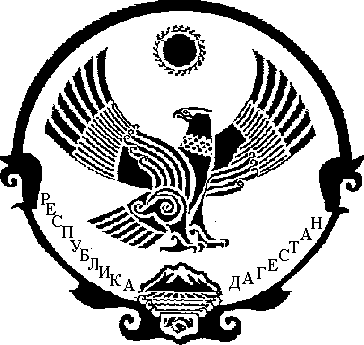 